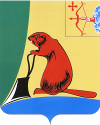 Об утверждении Положения о комиссии по делам несовершеннолетних и защите их прав при администрации Тужинского муниципального района В соответствии с Законом Кировской области от 25.11.2010 № 578-ЗО «О комиссиях по делам несовершеннолетних и защите их прав в Кировской области Тужинская районная Дума РЕШИЛА:1. Утвердить Положение о комиссии по делам несовершеннолетних и защите их прав при администрации Тужинского муниципального района, согласно приложению. 2. Признать утратившими силу решения Тужинской районной Думы Кировской области от 24.03.2017 №9/69 «О внесении изменений в решение Тужинской районной Думы от 29.02.2016 №70/434», от 20.11.2017 №18/133 «О внесении изменений в решение Тужинской районной Думы от 29.02.2016 №70/434», от 23.07.2018 №26/201 «О внесении изменений в решение Тужинской районной Думы от 29.02.2016 №70/434».3. Настоящее решение вступает в силу с момента опубликования в Бюллетене муниципальных нормативных правовых актов органов местного самоуправления Тужинского муниципального района Кировской области.Глава Тужинского муниципального района						Е.В. ВидякинаПредседатель Тужинскойрайонной Думы								Е.П. ОносовПОДГОТОВЛЕНОГлавный специалист, ответственный секретарь КДН и ЗП администрации Тужинского муниципального района				   М.Э. ГрибовскаяСОГЛАСОВАНОУправляющий делами – начальник управления делами администрации Тужинского муниципального района 			            С.И. ШишкинаВедущий специалист - юрист отдела организационно-правовой и кадровой работыадминистрации Тужинского муниципального района						   М.Г. ТетеринаС членами комиссии согласовано                                                М.Э. ГрибовскаяРазослать: дело, прокуратура, бюллетень, члены комиссии -15, на сайт.